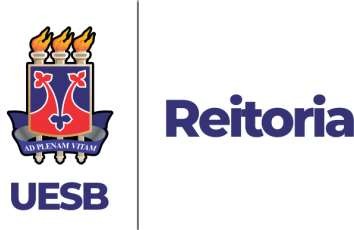 Universidade Estadual do Sudoeste da Bahia UESB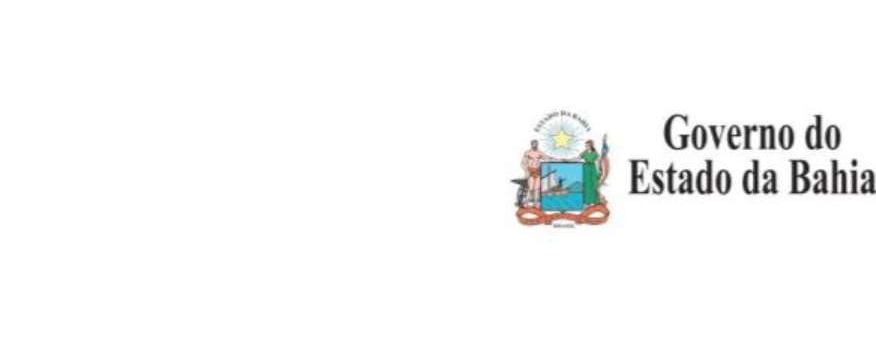 Recredenciada pelo Decreto Estadual N° 16.825, de 04.07.2016ANEXO IV DO EDITAL Nº 136/2021DECLARAÇÃO DO CANDIDATO PARA ADMISSÃO NO MESTRADO EM CIÊNCIAS AMBIENTAISDECLARAÇÃO E TERMO DE COMPROMISSOEu	, candidato (a) ao mestrado em Ciências Ambientais, da Universidade Estadual do Sudoeste da Bahia, Campus de Itapetinga, declaro ter conhecimento de todas as normas previstas no Edital de número 	, de que o Programa não garante a concessão de bolsas de estudo aos aprovados; de que tenho condições financeiras de me manter durante o período do Curso e arcar com os custos decorrentes de possíveis visitas técnicas e aulas de campo; de que cumprirei todas as exigências do Programa de Pós-Graduação em Ciências Ambientais, para obtenção do título de Mestre em Ciências Ambientais, no período máximo de 24 meses. Declaro ainda ter ciência de que as disciplinas poderão ser ministradas em datas, horários e locais determinados pelo Colegiado do Programa de Pós-Graduação em Ciências Ambientais, bem como me comprometo a acatar tais decisões.Em,	/	/ 	Assinatura: 	CPF: 	Campus de Vitória da Conquista	reitoria@uesb.edu.br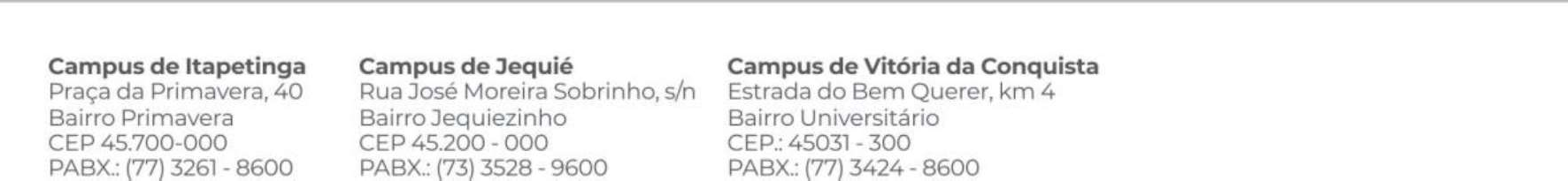 